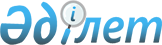 О внесении изменений и дополнений в постановления Правительства Республики Казахстан от 19 марта 2003 года N 269 и от 28 апреля 2004 года N 475
					
			Утративший силу
			
			
		
					Постановление Правительства Республики Казахстан от 2 марта 2005 года N 193. Утратило силу постановлением Правительства Республики Казахстан от 8 сентября 2015 года № 754      Сноска. Утратило силу постановлением Правительства РК от 08.09.2015 № 754 (вводится в действие со дня его первого официального опубликования).      В соответствии с Кодексом  Республики Казахстан от 12 июня 2001 года "О налогах и других обязательных платежах в бюджет" (Налоговый кодекс)" Правительство Республики Казахстан ПОСТАНОВЛЯЕТ: 

      1. Внести в некоторые решения Правительства Республики Казахстан следующие изменения и дополнения: 

      1) в постановлении  Правительства Республики Казахстан от 19 марта 2003 года N 269 "Об утверждении Перечня импортируемого оборудования, сельскохозяйственной техники, грузового подвижного состава автомобильного транспорта, а также запасных частей, ввозимых для собственных производственных нужд, по которым налог на добавленную стоимость уплачивается методом зачета в порядке, установленном Кодексом  Республики Казахстан от 12 июня 2001 года "О налогах и других обязательных платежах в бюджет" (Налоговый кодекс)": 

      заголовок изложить в следующей редакции: 

      "Об утверждении Перечня импортируемых товаров, по которым налог на добавленную стоимость уплачивается методом зачета в порядке установленном Кодексом  Республики Казахстан от 12 июня 2001 года "О налогах и других обязательных платежах в бюджет" (Налоговый кодекс), и правил его формирования"; 

      пункт 1 изложить в следующей редакции: 

      "1. Утвердить прилагаемые: 

      Перечень импортируемых товаров, по которым налог на добавленную стоимость уплачивается методом зачета в порядке, установленном Кодексом  Республики Казахстан от 12 июня 2001 года "О налогах и других обязательных платежах в бюджет" (Налоговый кодекс); 

      Правила формирования Перечня импортируемых товаров, по которым налог на добавленную стоимость уплачивается методом зачета в порядке, установленном Кодексом  Республики Казахстан от 12 июня 2001 года "О налогах и других обязательных платежах в бюджет" (Налоговый кодекс).", (согласно приложению 1 к настоящему постановлению); 

      в Перечне импортируемого оборудования, сельскохозяйственной техники, грузового подвижного состава автомобильного транспорта, а также запасных частей, ввозимых для собственных производственных нужд, по которым налог на добавленную стоимость уплачивается методом зачета в порядке, установленном Кодексом  Республики Казахстан от 12 июня 2001 года "О налогах и других обязательных платежах в бюджет" (Налоговый кодекс), утвержденном указанным постановлением: 

      заголовок изложить в следующей редакции: 

      "Перечень импортируемых товаров, по которым налог на добавленную стоимость уплачивается методом зачета в порядке, установленном Кодексом  Республики Казахстан от 12 июня 2001 года "О налогах и других обязательных платежах в бюджет" (Налоговый кодекс)"; 

      таблицу дополнить строкой порядковый номер 1-1 следующего содержания: 

"1-1  Инсектициды, родентициды, фунгициды, гербициды, 

      противовсходовые средства и регуляторы роста 

      растений, средства дезинфицирующие и аналогичные 

      им, расфасованные в формы или упаковки для 

      розничной продажи или представленные в 

      виде готовых препаратов или изделий (кроме лент, 

      обработанных серой, фитилей и свечей, 

      и бумаги липкой от мух)*                             из 3808"; 

      2) (Утратил силу - постановлением Правительства РК от 31.12.2008 N 1313 ) (вводится в действие с 01.01.2009).       Сноска. Пункт 1 с изменениями, внесенными постановлением Правительства РК от 31.12.2008 N 1313 (вводится в действие с 01.01.2009). 

      2. Настоящее постановление вводится в действие по истечении десяти календарных дней после его первого официального опубликования, за исключением абзаца двенадцатого подпункта 1) пункта 1 постановления, который вводится в действие с 1 января 2005 года.       Премьер-Министр 

      Республики Казахстан Приложение 1            

к постановлению Правительства    

Республики Казахстан        

от 2 марта 2005 года N 193     Утверждены             

постановлением Правительства    

Республики Казахстан       

от 19 марта 2003 года N 269     

Правила формирования 

Перечня импортируемых товаров, по которым налог 

на добавленную стоимость уплачивается методом зачета 

в порядке, установленном Кодексом Республики Казахстан 

от 12 июня 2001 года "О налогах и других обязательных 

платежах в бюджет" (Налоговый кодекс)       1. Настоящие Правила приняты в целях обеспечения единого подхода к формированию Перечня импортируемых товаров, по которым налог на добавленную стоимость уплачивается методом зачета в порядке, установленном Кодексом  Республики Казахстан от 12 июня 2001 года "О налогах и других обязательных платежах в бюджет" (Налоговый кодекс) (далее - Перечень). 

      2. Предложения по внесению дополнений и изменений в Перечень направляются заинтересованными государственными органами, индивидуальными предпринимателями и юридическими лицами (далее - заявитель) в государственный уполномоченный орган, осуществляющий формирование государственной фискальной политики (далее - Уполномоченный государственный орган). 

      3. К предложениям по дополнению Перечня товарами прилагаются следующие сведения: 

      1) обоснование необходимости дополнения; 

      2) заключение уполномоченного государственного органа по вопросам управления соответствующей отраслью экономики о годовой потребности Республики Казахстан в товаре, предлагаемом к включению в Перечень (физический объем); 

      3) заключение уполномоченного государственного органа по вопросам управления соответствующей отраслью экономики о годовых объемах производства аналогичных товаров на территории Республики Казахстан (физический объем) или об отсутствии такого производства; 

      4) заключение уполномоченного государственного органа по вопросам управления соответствующей отраслью экономики о необходимости дополнения Перечня предлагаемым к включению товаром; 

      5) стоимость ввозимого на территорию Республики Казахстан товара, предлагаемого к включению в Перечень (в тенге за 1 единицу товара); 

      6) заключение уполномоченного государственного органа по вопросам осуществления таможенного администрирования в соответствии с таможенным законодательством Республики Казахстан на предмет соответствия предлагаемых к включению в Перечень товаров наименованиям товаров и кодам Товарной номенклатуры внешнеэкономической деятельности ЕврАзЭС (ТН ВЭД ЕврАзЭС). 

      4. К предложениям по исключению из Перечня товаров прилагаются следующие сведения: 

      1) обоснование необходимости исключения; 

      2) заключение уполномоченного государственного органа по вопросам управления соответствующей отраслью экономики о годовой потребности Республики Казахстан в предлагаемом к исключению из Перечня товаре (физический объем); 

      3) заключение уполномоченного государственного органа по вопросам управления соответствующей отраслью экономики о годовых объемах производства аналогичных товаров на территории Республики Казахстан с указанием наименования производителя (физический объем); 

      4) заключение уполномоченного государственного органа по вопросам управления соответствующей отраслью экономики о необходимости исключения из Перечня предлагаемого к исключению товара; 

      5) заключение уполномоченного государственного органа по вопросам осуществления таможенного администрирования в соответствии с таможенным законодательством Республики Казахстан на предмет соответствия предлагаемых к исключению из Перечня товаров наименованиям товаров и кодам Товарной номенклатуры внешнеэкономической деятельности ЕврАзЭС (ТН ВЭД ЕврАзЭС). 

      5. Уполномоченный государственный орган рассматривает представленные предложения с приложением сведений, указанных в пунктах 3 и (или) 4 настоящих Правил, и представляет заявителю обоснованное заключение о целесообразности дополнения Перечня и (или) исключения из Перечня товаров в течение 30 календарных дней со дня получения предложений Уполномоченным государственным органом. 

      6. При представлении заявителем неполного перечня сведений, предусмотренных в пунктах 3 и (или) 4 настоящих Правил, Уполномоченный государственный орган в письменной форме отказывает заявителю в рассмотрении представленных им предложений. Приложение 2            

к постановлению Правительства    

Республики Казахстан        

от 2 марта 2005 года N 193    Утверждены            

постановлением Правительства     

Республики Казахстан       

от 28 апреля 2004 года N 475     

Правила формирования 

Перечня имущества, ввезенного лизингодателем в 

целях передачи в финансовый лизинг по договорам 

финансового лизинга, импорт которого освобождается 

от налога на добавленную стоимость       1. Настоящие Правила приняты в целях обеспечения единого подхода к формированию Перечня имущества, ввезенного лизингодателем в целях передачи в финансовый лизинг по договорам финансового лизинга, импорт которого освобождается от налога на добавленную стоимость, (далее - Перечень). 

      2. Предложения по внесению дополнений и изменений в Перечень направляются заинтересованными государственными органами, а также индивидуальными предпринимателями и юридическими лицами в государственный уполномоченный орган, осуществляющий формирование государственной фискальной политики (далее - Уполномоченный государственный орган). 

      3. К предложениям по дополнению Перечня имуществом прилагаются следующие сведения: 

      1) обоснование необходимости дополнения; 

      2) заключение уполномоченного государственного органа по вопросам управления соответствующей отраслью экономики о годовой потребности Республики Казахстан в имуществе, предлагаемом к включению в Перечень (физический объем); 

      3) заключение уполномоченного государственного органа по вопросам управления соответствующей отраслью экономики о годовых объемах производства аналогичного имущества на территории Республики Казахстан (физический объем) или об отсутствии такого производства; 

      4) заключение уполномоченного государственного органа по вопросам управления соответствующей отраслью экономики о необходимости дополнения Перечня предлагаемым к включению имуществом; 

      5) стоимость ввозимого на территорию Республики Казахстан имущества, предлагаемого к включению в Перечень (в тенге за 1 единицу имущества); 

      6) заключение уполномоченного государственного органа по вопросам осуществления таможенного администрирования в соответствии с таможенным законодательством Республики Казахстан на предмет соответствия предлагаемых к включению в Перечень имущества наименованиям товаров и кодам Товарной номенклатуры внешнеэкономической деятельности ЕврАзЭС (ТН ВЭД ЕврАзЭС). 

      4. К предложениям по исключению из Перечня имущества прилагаются следующие сведения: 

      1) обоснование необходимости исключения; 

      2) заключение уполномоченного государственного органа по вопросам управления соответствующей отраслью экономики о годовой потребности Республики Казахстан в предлагаемом к исключению из Перечня имуществе (физический объем); 

      3) заключение уполномоченного государственного органа по вопросам управления соответствующей отраслью экономики о годовых объемах производства аналогичного имущества на территории Республики Казахстан с указанием наименования производителя (физический объем); 

      4) заключение уполномоченного государственного органа по вопросам управления соответствующей отраслью экономики о необходимости исключения из Перечня предлагаемого к исключению имущества; 

      5) заключение уполномоченного государственного органа по вопросам осуществления таможенного администрирования в соответствии с таможенным законодательством Республики Казахстан на предмет соответствия предлагаемых к исключению из Перечня имущества наименованиям товаров и кодам Товарной номенклатуры внешнеэкономической деятельности ЕврАзЭС (ТН ВЭД ЕврАзЭС). 

      5. Уполномоченный государственный орган рассматривает представленные предложения с приложением сведений, указанных в пунктах 3 и (или) 4 настоящих Правил, и представляет заявителю обоснованное заключение о целесообразности дополнения Перечня и (или) исключения из Перечня имущества в течение 30 календарных дней со дня получения предложений Уполномоченным государственным органом. 

      6. При представлении заявителем неполного перечня сведений, предусмотренных в пунктах 3 и (или) 4 настоящих Правил, Уполномоченный государственный орган в письменной форме отказывает заявителю в рассмотрении представленных им предложений. 
					© 2012. РГП на ПХВ «Институт законодательства и правовой информации Республики Казахстан» Министерства юстиции Республики Казахстан
				